ИМНС-напоминает!!!Вниманию плательщиков! С 10.10.2021 вступают в силу изменения порядка использования кассового оборудования.Постановлением Совета Министров Республики Беларусь, Национального банка Республики Беларусь от 07.04.2021 №203/4 внесены изменения в постановление № 924/16 и утвержденное им Положение. Внесенные изменения опубликованы на Национальном правовом Интернет-портале 09.04.2021. Часть изменений вступают в силу через шесть месяцев после официального опубликования, то есть с 10.10.2021. Так, к объектам, в которых с 10.10.2021 необходимо установить платежные терминалы, будут относиться кассы пассажирских терминалов при обслуживании более 50 пассажиров в сутки (ранее было 250 пассажиров). Кроме того, приложение 1 к постановлению № 924/16 дополнено пунктом 19, согласно которому с 10.10.2021 необходимо наличие платежных терминалов в объектах оказания услуг, связанных с организацией рыболовства, включая подводную охоту, осуществляемого рыболовами для удовлетворения потребности в активном отдыхе и (или) получении продукции рыболовства без цели извлечения дохода.      С 10.10.2021 из пункта 35 Положения № 924/16 исключаются подпункты 35.2, 35.3, 35.14, 35,21, и, соответственно, субъекты хозяйствования обязаны при приеме наличных денежных средств использовать кассовое оборудование в случаях:
           - модернизации кассовых аппаратов для обеспечения возможности установки СКНО;- осуществлении розничной торговли товарами в торговых объектах системы потребительской кооперации, расположенных в сельских населенных пунктах, в которых продажу товаров осуществляет один продавец;- осуществлении обучения несовершеннолетних;- оказании услуг по предоставлению жилых помещений  (их частей) в общежитии и найму жилых помещений (за исключением жилых помещений в гостиницах, санаториях, домах (базах) отдыха, оздоровительных центрах (комплексах), домах охотника), садовых домиков, дач, в том числе для краткосрочного проживания.Также, согласно внесенным изменениям, субъекты хозяйствования с 10.10.2021 вправе не использовать кассовое оборудование при приеме наличных денежных средств в случаях:- осуществлении розничной торговли только продовольственными товарами, в том числе сельскохозяйственной продукцией, на ярмарках, на торговых местах (подп. 35.4 п.35 Положения № 924/16);- при осуществлении разносной торговли (за исключением продажи плодоовощной продукции) (подп.35.5 п.35 Положения № 924/16);- при выполнении работ, оказании услуг вне постоянного места осуществления деятельности только на территории сельской местности (подп.35.12 Положения № 924/16).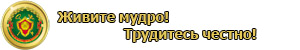 